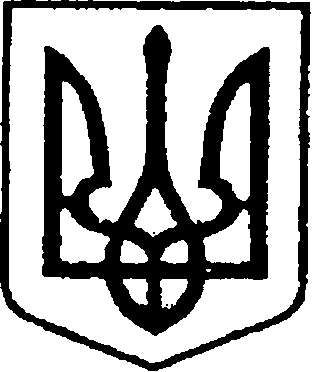 УКРАЇНАЧЕРНІГІВСЬКА ОБЛАСТЬМІСТО НІЖИНМ І С Ь К И Й  Г О Л О В А  Р О З П О Р Я Д Ж Е Н Н Явід27серпня  2021 р.			  м. Ніжин				    № 232Про утворення організаційного комітету з підготовки та  проведення  Ніжинського Покровського ярмарку - 2021 Відповідно до статей 42, 59, 73 Закону України «Про місцеве самоврядування в Україні», Регламенту виконавчого комітету Ніжинської міської ради Чернігівської області VIIІ скликання, затвердженим рішенням виконавчого комітету Ніжинської  міської ради від 24.12.2020 року № 27 -4/2020 та з метою забезпечення належного рівня організації та проведення Ніжинського  Покровського ярмарку, всебічного культурного розвитку громади, зміцнення засад ніжинської міської територіальної громади:	1. Утворити організаційний комітет з підготовки та  проведення  Ніжинського Покровського ярмарку – 2021 і затвердити його склад (додається).	2. Організаційному комітету підготувати до 15 вересня 2021 року План заходів   Ніжинського  Покровського ярмарку-2021.	            3. Начальнику управління культури і туризму Ніжинської міської ради  Бассак Т.Ф. забезпечити оприлюднення даного розпорядження на сайті Ніжинської міської ради.	4. Контроль за виконанням розпорядження залишаю за собою.Міський голова                                                                           Олександр КОДОЛА	Затверджено						розпорядження міського голови						від 27 серпня2021 р. №232СКЛАДорганізаційного комітету з підготовки та  проведення Ніжинського Покровського ярмарку – 2021Кодола О.М.                             міський голова, голова організаційного комітетуХоменко Ю.Ю                         секретар Ніжинської міської ради, заступник голови                                                     організаційного комітетуВовченко Ф.І.	перший заступник міського головиз питань діяльності виконавчих органів ради,заступник голова організаційного комітетуОхонько С.М.                           радник міського голови, депутат міської ради, заступник голови організаційного комітетуГавриш Т.М.                             начальник відділу економіки та інвестиційної                                                    діяльності виконавчого комітету                                                   Ніжинської міської ради,заступник голови організаційного комітету			Огієвська О.О.	головний спеціаліст відділу з питань організації діяльності міської ради та її виконавчого комітету,секретар організаційного комітетуЧлени організаційного комітету: Смага С.С.                                заступник міського голови з питань діяльності                                                    виконавчих органів радиГрозенко І.В.                            заступник міського голови з питань діяльності                                                    виконавчих органів радиОрел О.В.                                  радник міського головиСалогуб В.В.                             керуючий справами виконавчого комітету                                                     Ніжинської міської ради Кошовий  В.І.                            директор КП Комунальний ринок» Ніжинськоїміської радиБассак Т.Ф.		                    начальник управління культури і туризму Ніжинської                                                   міської ради Борисенко М.Д.                       начальник КП «Служба єдиного замовника»                                                   Ніжинської міської радиБойко Н.Г.                                начальник відділу з благоустрою, роботи з органами самоорганізації населення та взаємодії з правоохоронними органами виконавчого комітету Ніжинської міської радиВеличко Л.М.                           голова Ніжинської міської організації ветеранів України, заступник голови громадської ради при виконавчому комітеті Ніжинської міської ради(за згодою)Гавриленко В.П.                      депутат Ніжинської міської ради (за згодою)Градобик В.В.                          начальник управління освіти Ніжинської міської радиГлушко П.В.начальник відділу з питань фізичної культури та 					спорту Ніжинської міської радиГавриш Т.М.                             начальник відділу економіки та інвестиційної                                                    діяльності виконавчого комітету                                                   Ніжинської міської радиГук О.О.                                    т.в.о. начальника відділу інформаційно –                                                               аналітичної роботи та комунікацій                                                     з громадськістю виконавчого комітету Ніжинськоїміської радиДоля О.В.                                 начальник відділу з питань організації діяльності                                                   міської ради та її виконавчого комітету                                                   виконавчого комітету Ніжинської міської ради Духно В.М.                              начальник Ніжинського відділу поліції  ГУ		НП Чернігівській області (за згодою)Дорохін В.Г.	  голова громадської ради виконавчого комітету Ніжинської міської ради, член виконавчого комітету                                                    Ніжинської міської ради (за згодою)Копиця Н.М.                             депутат Чернігівської обласної ради (за згодою)Кушніренко А.М.                     начальник управління житлово-                                                   комунального господарства та будівництва                                                    Ніжинської міської радиКичко В.М.				директор ТОВ «Медіа-центр «Вісті»Константиненко Л.В.		начальник відділу у справах сім’ї та молоді виконавчого комітету Ніжинської міської радиЛега В.О	 начальник відділу юридично-кадрового забезпечення                       виконавчого комітету Ніжинської міської радиЛаврінець В.Ю.                        керівник КП «Муніципальна служба правопорядку                                                   «Варта»Мамєдов В.Х.                           депутат Ніжинської міської ради ( за згодою)Мироненко В.Б.                      начальник відділу містобудування та архітектури                                                   виконавчого комітету Ніжинської міської ради ,                                                  головний архітекторПелехай Л.М.	старостаКунашівсько-Переяслівськогостаростинського округу Ніжинської міської радиРадченко Н.І	  депутат Ніжинської міської ради(за згодою)Старостенко С.В.                    народний майстер образотворчого та декоративно –                                                          прикладного мистецтва міста Ніжина(за згодою)Шпак В.А.                                начальник КП «Виробниче управління                                                   комунального господарства»Подає : Начальник управління культуриі туризмуНіжинської міської ради				       Тетяна БАССАКВізують:Перший заступник міського головиз питань діяльності виконавчих органів ради			Федір ВОВЧЕНКОСекретар Ніжинської міської ради                                           Юрій ХОМЕНКОРадник міського голови                                                             Сергій ОХОНЬКО  Керуючий справами виконавчогокомітету Ніжинської міської ради					Володимир САЛОГУБ Начальник відділу юридично-кадровогозабезпечення виконавчого комітетуНіжинської міської ради						В’ячеслав ЛЕГА